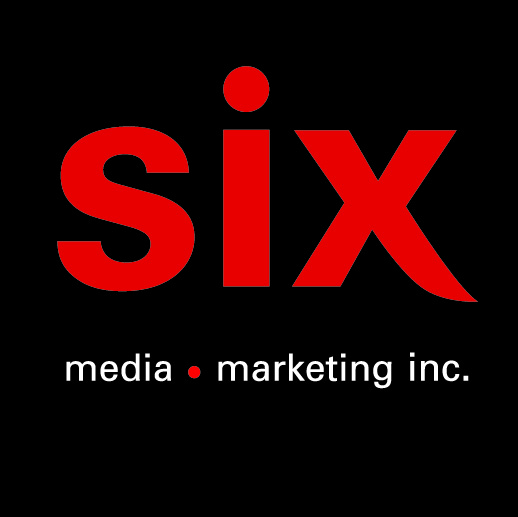 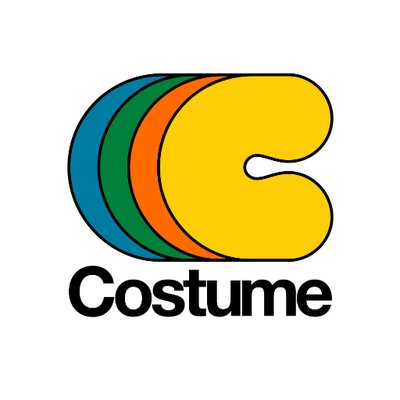 FLORE LAURENTIENNEEn tournée au Québec cet automneEN SPECTACLE19 septembre - Québec  - Grand Théâtre1er octobre - Baie-du-Febvre – Théâtre Belcourt  2 octobre - Victoriaville - Le Carré 150 - Salle Les-frères-Lemaire
3 octobre - Sainte-Marie – Salle Méchatigan 7 octobre - Shawinigan – Culture Shawinigan 14 octobre - Trois-Rivières – Anaïs-Allard-Rousseau 15 octobre - Sherbrooke – Théâtre Granada 16 octobre - Lavaltrie – La Chasse-Galerie 17 octobre - Val-Morin - Mise en vente à venir19 octobre - Rouyn-Noranda - Mise en vente à venir21 octobre - Amos – Théâtre des Eskers 22 octobre - Val D'Or - Mise en vente à venir 23 octobre - Mont-Laurier - Mise en vente à venir9 novembre - Baie-Comeau - Mise en vente à venir10 novembre - Sainte-Anne-des-Monts - Mise en vente à venir11 novembre - Rimouski - Mise en vente à venir 12 novembre - Rivière-du-Loup - Mise en vente à venir18 novembre - Saint-Jérôme – Théâtre Gilles-Vigneault  25 novembre - Drummondville – Maison des Arts 26 novembre - Sainte-Thérèse - Odyscène  Montréal, août 2021 - Mathieu David Gagnon travaille depuis longtemps dans l’ombre de projets remarquables. Arrangeur, orchestrateur, directeur musical ainsi que réalisateur, il est connu pour son travail sur les chansons de Klô Pelgag (coréalisation de l’année et album alternatif de l’année, ADISQ 2017) et sur le spectacle de l’opéra rock des Hôtesses d’Hilaire. Puisqu’un homme portant autant de chapeaux doit aussi prendre le temps de se recentrer, Mathieu travaille depuis quelques temps sur ses propres compositions sous le pseudonyme ‘’Flore Laurentienne’’. Ce projet de musique instrumentale rend hommage à la diversité et à l’infinie beauté du paysage québécois. On pourrait autant penser à un disque de la Living Strings Collection ou encore à la trame sonore d’un film en Technicolor, où se multiplieraient en arrière-plan des images de floraison printanière et de paysages grandioses. Le mariage étrangement naturel entre l’orchestre à cordes et les synthétiseurs des années 60 et 70 nous transporte tantôt sur la route du fleuve, tantôt dans un souvenir. Le premier album, intitulé Volume 1, prend vie sur scène grâce à un ensemble de 7 musiciens; un noyau de 3 multi-instrumentistes et un quatuor à cordes traité en quadriphonie afin de rendre l’expérience immersive et complète.Mathieu David Gagnon offre avec Vol.1 un album intemporel, où l’humain s’efface pour laisser place à quelque chose de plus grand. Une véritable œuvre d’art. Source : Costume RecordsInformation : Simon Fauteux